Kingdom of Saudi Arabia                                                                         ……….. education directorate 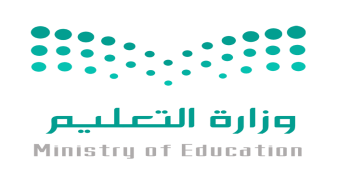       Ministry of  Education                                                                              ……….. Secondary School       Syllabus Distribution for 3rd  Secondary Stage ( Traveller 5) (1st  term) 1439-1440HU1Listening U1 Vocabulary&Grammar U1 Reading1st week     22/12/1439 -26/12/1439Unit 1On holidayModule 1                All over the worldU1 WritingU1Speaking U1 Vocabulary&Grammar2nd  week    29/12/1439  - 3/1/1440Unit 1On holidayModule 1                All over the worldU2 ListeningU2 Vocabulary&Grammar U2 Reading3rd  week     6/1/1440 -       10 /1/1440Unit 2The place to beModule 1                All over the worldU2 WritingU2 SpeakingU2 Vocabulary&Grammar4th    week     13/1/1440  -  17/1/1440Unit 2The place to beModule 1                All over the worldRound-up  Unit 1 – 2Round-up  Unit 1 – 2Round-up  Unit 1 – 24th    week     13/1/1440  -  17/1/1440Round-upModule 1                All over the worldU3 Listening U3 Vocabulary&Grammar  U3 Reading5th  week        20/1/1440 - 24/1/1440Unit 3Crime and punishmentModule 2Beyond limitsU3 WritingU3  SpeakingU3  Vocabulary&Grammar6th   week      27/1/1440-- 2/2/1440Unit 3Crime and punishmentModule 2Beyond limitsU4 ListeningU4 Vocabulary&Grammar  U4 Reading7th   week        5/2/1440 -- 9/2/1440Unit 4AdventureModule 2Beyond limitsU4 WritingU4 SpeakingU4 Vocabulary&Grammar8th   week      12/2/1440- 16/2/1440Unit 4AdventureModule 2Beyond limitsRound-up  Unit 3 – 4Round-up  Unit 3 – 4Round-up  Unit 3 – 48th   week      12/2/1440- 16/2/1440Round-upModule 2Beyond limitsU5 ListeningU5 Vocabulary&Grammar  U5 Reading11th   week     3/3/1440 - 7/3/1440Unit 5LifestyleModule 3What the future holdsU5 WritingU5 SpeakingU5 Vocabulary&Grammar12th   week  10/3/1440 - 14/3/1440Unit 5LifestyleModule 3What the future holdsU6 ListeningU6 Vocabulary&Grammar  U6 Reading13th   week   17/3/1440- 21/3/1440Unit 6The environmentModule 3What the future holdsU6 WritingU6 SpeakingU6 Vocabulary&Grammar14th   week    24/3/144- 28/3/1440Unit 6The environmentModule 3What the future holdsRound-up  Unit 5 – 6Round-up  Unit 5 – 6Round-up  Unit 5 – 614th   week    24/3/144- 28/3/1440Round-upModule 3What the future holds15th   week        2/4/1440  -- 6 /4/144015th   week        2/4/1440  -- 6 /4/1440Revision&    listening TestRevision and listening testRevision and listening testRevision&    listening Test2nd  week  15 /4/1440 - 20/4/14401st  week  9 /4/1440 - 13/4/1440Final Exam